КАРАР                                                                              ПОСТАНОВЛЕНИЕ16 ноябрь 2023йыл                      №74                             16 ноября 2023 года«Внесение изменений в постановление главы администрации сельского поселения Большешадинский   сельсовет муниципального района Мишкинский район Республики Башкортостан от 07 сентября 2021 года №61, об утверждении Перечня главных администраторов доходов бюджета сельского поселения Большешадинский   сельсовет муниципального района Мишкинский район Республики Башкортостан, а также состава закрепляемых кодов классификации доходов бюджета»В соответствии с положением Бюджетного кодекса Российской  Федерации,  п о с т а н о в л я ю:  1.  Внести в  Перечень главных администраторов доходов бюджета администрации сельского поселения Большешадинский сельсовет муниципального района Мишкинский район Республики Башкортостан, утвержденным постановлением сельского поселения Большешадинский сельсовет муниципального района Мишкинский район Республики Башкортостан от 07 сентября 2021 года №61, следующие изменения.1.1. Дополнить кодами  бюджетной классификации:2.  Контроль за исполнением настоящего постановления оставляю за собой.Глава сельского поселения:                                                 Р.К.АллаяровБАШКОРТОСТАН РЕСПУБЛИКАһЫМИШКӘ РАЙОНЫМУНИЦИПАЛЬ РАЙОНЫНЫҢОЛО ШАҘЫ АУЫЛ СОВЕТЫАУЫЛ БИЛӘМӘҺЕХАКИМИӘТЕ452345 Оло Шаҙы ауылы,Али Карнай урамы,7Тел: 2-33-40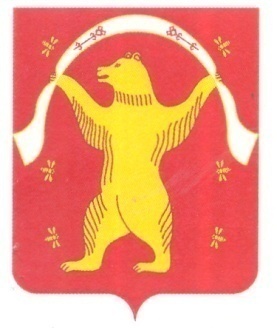 РЕСПУБЛИКА БАШКОРТОСТАНАДМИНИСТРАЦИЯСЕЛЬСКОГО ПОСЕЛЕНИЯБОЛЬШЕШАДИНСКИЙ СЕЛЬСОВЕТМУНИЦИПАЛЬНОГО РАЙОНАМИШКИНСКИЙ РАЙОН452345 д.Большие Шады,улица Али Карная,7Тел:2-33-40791 2 02 49999 10 7275 150Прочие межбюджетные трансферты, передаваемые бюджетам сельских поселений (осуществление мероприятий по разработке документов территориального планирования и градостроительного зонирования)